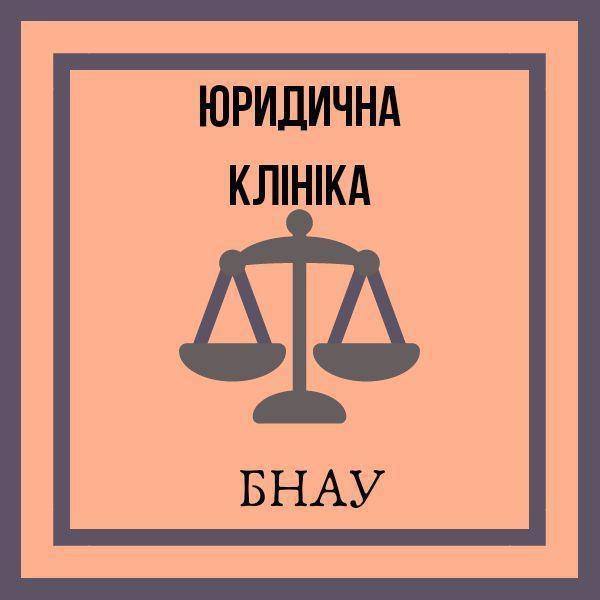 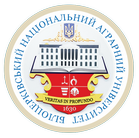 ВИМОГИ ДО ОФОРМЛЕННЯ КОНСУЛЬТАЦІЙКонсультації студентів ЮК «Право і практика» надаються в письмовій формі.Обов’язкові реквізити «шапки» консультації:Справа № – зазначається в паперовому та електронному журналі реєстрації.Дата звернення клієнтаДата підготовки відповідіКонсультанти – прізвище та ім’я (повністю) всіх консультантів, які працювали над консультацією«Завірено» - тут буде стояти підпис та прізвище, ініціали того, хто перевірив консультацію + дата завіренняНа початку зазначається суть питання, з яким звернувся клієнт. Якщо питань декілька – вони виокремлюються та на кожне з них по тексту консультації надається окрема відповідь. Після цього зазначається «ВІДПОВІДЬ-КОНСУЛЬТАЦІЯ»Звернення «Шановна(ий) ________________________!». Замість пробілу – відмінене в кличному відмінку власне ім’я та по батькові клієнта і лише один варіант – або «шановна», або «шановний»Опис зверення. Слово «фабула» не зазначається. Вся консультація викладається у формі «спілкування» з клієнтом – не потрібно писати «клієнт звернувся», «клієнт зазначив» - клієнт не повинен читати про себе як третю особу.По тексту консультації важливі положення законодавства чи обставини справи краще виділяти (жирним, підкресленням, курсивом тощо).Вкінці консультації / кожного блоку консультації необхідно зробити однозначний висновок (відповідь) на поставлене питанняОформлення посилань:НПА:Закон України «Про нотаріат» без зазначення номеру та датиПідзаконні акти – назва зазначається без лапок, а також зазначається акт, яким такий НПА затверджено + (якщо) зареєстровано в Мін’юстіПравильно: Інструкція з організації примусового виконання рішень, затверджена наказом Міністерства юстиції України від 02.04.2012 № 512/5 та зареєстрована в Міністерстві юстиції України 02.04.2012 за № 489/20802Неправильно: наказ Міністерства юстиції України від 02.04.2012 № 512/5 «Про затвердження Інструкції з організації примусового виконання рішень».рішення суду від якого числа в якій справі (номер) (не провадження, а справи).«згідно з», «відповідно до»Мають бути обов’язкові частики прикінцевих положень консультації: «Сподіваємося, що наші роз’яснення були корисними для Вас. Для уточнення подробиць чи у разі виникнення будь-яких питань просимо звертатися у юридичну клініку “Право і Практика ” за адресою: м. Біла Церква, бул. 50-річчя Перемоги, 96.Вкінці по центру – «Дякуємо за довіру!»«З повагою, консультанти ЮК «Pro bono» прізвище, ім’я (або ініціал) та місце для підпису (на примірнику консультації, якій надається клієнту та який залишається в ЮК ставляться підписи кожного консультанта, хто готував консультацію)Поля ЗЕРКАЛЬНІ. Відступи: «верхнє», «нижнє», «зовні» - по 1,5 см, «внутрішнє» - 3 см. Зеркальні поля встановлені для того, щоб друкувати консультації шляхом ДВОСТОРОННЬОГО ДРУКУ (для економії паперу).Сторінки нумеруються знизу по центруШрифт – Times New Roman, розмір 12 (можна інший, але не надто великий)Відступи абзаців скрізь ОДНАКОВІ (крім переліку в списках)Вирівнювання тексту – по шириніМова тексту – українська (для перевірки правильності написання слів).